На основу члана 116. став 1. Закона о јавним набавкама („Сл.гласник РС“ бр.124/2012, 14/2015 и 68/2015),  Градска управа за инфраструктуру и развој  објављујеОБАВЕШТЕЊЕ О ЗАКЉУЧЕНОМ УГОВОРУ
Врста поступка јавне набавке: отворени поступак  Врста предмета набавке: услугеОпис предмета набавке: Набавка, превоз и испорука јаловинеПредмет јавне набавке је обликован у четири партије. Партија 1 – Равни, Скржути, Никојевићи, Дрежник, ЉубањеНазив и ознака из општег речника набавке: камен за насипање – 14212310-6.Процењена вредност јавне набавке: 6.666.667 динара без ПДВ-аПроцењена вредност за партију 1: 1.000.000 динара без ПДВ-аУговорена вредност јавне набавке: 900.000 динара без ПДВ-а                                                             1.080.000 динара са ПДВ-омКритеријум за доделу уговора: најнижа понуђена ценаБрој примљених понуда: 2 (две) понудеНајвиша понуђена цена: 1.530.000 динара без ПДВ-аНајнижа понуђена цена: 900.000 динара без ПДВ-аНајвиша понуђена цена код прихватљивих понуда: 900.000 динара без ПДВ-аНајнижа понуђена цена код прихватљивих понуда: 900.000 динара без ПДВ-аДео или вредност уговора који ће се извршити преко подизвођача: не наступа са подизвођачемДатум доношења одлуке о додели уговора:  05.03.2020. годинеДатум закључења уговора:  23.03.03.2020. годинеОсновни подаци о добављачу:  ЈКП Нискоградња Ужице, ул.Међај бр.19;  ПИБ:100597962; МБ: 07221436Период важења уговора: до испуњења уговорних обавезаОколности које представљају основ за измену уговора:  Члан 115. Закона о јавним набавкамаЛица за контакт: Славиша Пројевић  slavisa.projevic@uzice.rs и Ивана Дрчелић  ivana.drcelic@uzice.rs  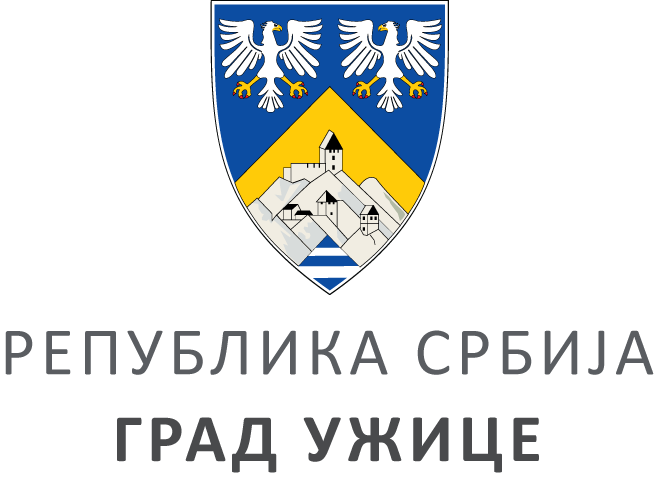 ГРАДСКА УПРАВА ЗА ИНФРАСТРУКТУРУ И РАЗВОЈГРАДСКА УПРАВА ЗА ИНФРАСТРУКТУРУ И РАЗВОЈГРАДСКА УПРАВА ЗА ИНФРАСТРУКТУРУ И РАЗВОЈГРАДСКА УПРАВА ЗА ИНФРАСТРУКТУРУ И РАЗВОЈVIII ББрој: 404-14/20ББрој: 404-14/20Датум:Датум:25.03.2020. године